Custom Saddle Order FormName:	Address: 	City, State, Zip: 	Phone: 	Email: 	Base Price of a saddle for 2019 is $1850.00, any additions will add to base price and deposit.  Please allow 6-8 weeks for completion.  Some saddles may finish sooner, depending on complexity of design; some may take longer.  Rush orders may incur an additional fee and are not guaranteed.  Custom seat colors, silver, etc. will be charged at cost.  Please ask ANY questions you may have before the saddle is started; some changes are not possible once the saddle is in process.  Shipping and sales tax are additional.Date of Order: 	 Approx. Delivery Date: 	Tree Description: (seat size and tree type)	Other details: (Tooling and border patterns, concho style, any other embellishments, and/or special requests/requirements.)	Total:	Deposit Paid:	Sales Tax: ___________________________Shipping:	 (No charge for local pickup)Balance Due:	Paid on: 	We accept cash, personal checks, Paypal, or credit cards.  Checks must clear before saddle is started.  Half-down is required before work begins; deposit is non-refundable once materials have been purchased.Signature of Purchaser:	 Date: _______________Signature of Purchaser:	 Date: _______________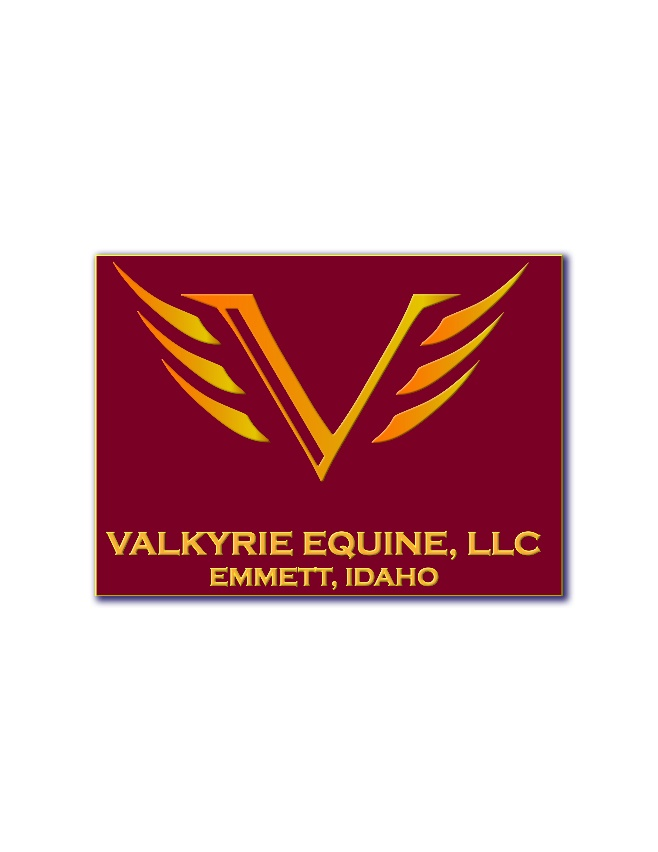 Valkyrie Equine, LLCMarjaliisa Waugh, Saddle Maker3249 W Highway 52Emmett, ID 83617208-477-4609valkyrieequine@gmail.comwww.valkyrieequine.comSeat Style:PlainPlainPadded (+$25)Padded (+$25)Inset (+$15)Inset (+$15)Inset (+$15)Color:1.Russet1.Russet2.Oak2.Oak3.Chestnut 3.Chestnut 3.Chestnut 4.Brown5.Mahogany6.Natural6.Natural7.Black7.Black8.Multi8.Multi8.Multi__________&___________Roughout:SeatSeatFendersFendersSkirtsSkirtsSkirtsCantleForkSeat Rise: LowLowMediumMediumHighHighHighCantle:Height: _________________Height: _________________Height: _________________Height: _________________Style:Style:Style:Straight-upCheyenneFender/Leather Length in inches (measure inseam to ball of foot, not pant length): _________Fender/Leather Length in inches (measure inseam to ball of foot, not pant length): _________Fender/Leather Length in inches (measure inseam to ball of foot, not pant length): _________Fender/Leather Length in inches (measure inseam to ball of foot, not pant length): _________Fender/Leather Length in inches (measure inseam to ball of foot, not pant length): _________Fender/Leather Length in inches (measure inseam to ball of foot, not pant length): _________Fender/Leather Length in inches (measure inseam to ball of foot, not pant length): _________Fender/Leather Length in inches (measure inseam to ball of foot, not pant length): _________Fender/Leather Length in inches (measure inseam to ball of foot, not pant length): _________Fender/Leather Length in inches (measure inseam to ball of foot, not pant length): _________Stirrup Width:     2”Stirrup Width:     2”Stirrup Width:     2”3”3”4”4”4”Style: ___________________Style: ___________________Skirt:Skirt:RoundRoundSemi-roundSemi-roundSquareRigging Placement:Rigging Placement:Rigging Placement:Rigging Placement:FullFull7/83/43/4CenterfireRigging Style:Rigging Style:Flat plateFlat plateIn-skirtIn-skirt“D”3-way3-wayHardware:Hardware:BrassBrassStainless steelStainless steelStainless steelTooling:PlainPlainBorder (+$50)Border (+$50)Skirts+Jockeys (+$500)Skirts+Jockeys (+$500)Skirts+Jockeys (+$500)Full Saddle(+$2000)Special (Call to discuss)Name/Brand:Location:________________Location:________________Location:________________Location:________________Hidden Name:_________________________Hidden Name:_________________________Hidden Name:_________________________Hidden Name:_________________________Hidden Name:_________________________Roping hand or dominant hand:Roping hand or dominant hand:Roping hand or dominant hand:Roping hand or dominant hand:Roping hand or dominant hand:Roping hand or dominant hand:RightLeftLeftConchos:LeatherLeatherLeatherBrassBrassSilver(Please note style below.)(Please note style below.)(Please note style below.)Credit Card #Expiration DateCCV